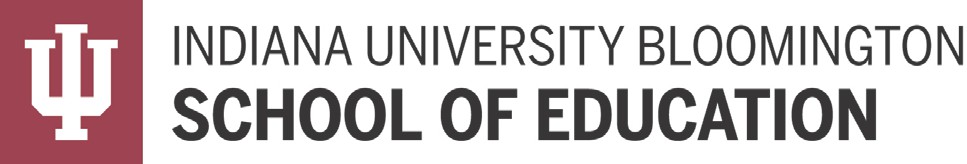 Graduate Studies, Recruitment, Admissions & Financial Aid CommitteeMeeting #2 Agenda | October 1, 2019 | 1-3pm | 2102Information ItemA. Program ReviewInquiry Methodology Program Review Report – Phil Carspecken & Dubravka Svetina at 1pmVoting ItemsEllen Vaughan at 1:30pm:G624 course changeMSEd in Counseling and Counselor Education - School TrackMSEd in Mental Health Counseling and Counselor Education - Addictions TrackG562 course change Jesse Steinfeldt at 2:00pmG608 new course proposalSport and Performance Psychology doctoral minor program updates – Jesse SteinfeldtGSC presenters:J602 course change (Matt Boots on behalf of Keith Barton)Updated Bulletin Language for Courses Counted in Graduate Programs (Matt Boots)Policy for Student Dismissal/Adequate Progress Procedures (Sarah Lubienski)Review/Approval of Minutes from August 28, 2019Discussion ItemsGSC Alternate Members